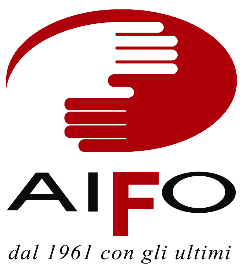 ALLEGATO BCONSENSO ALLA RACCOLTA E PUBBLICAZIONE DI IMMAGINI Il sottoscritto/a ____________________________________ nato a   _________________(_) il _______________, residente a ________________________________________ in via/piazza ________________________frequentante la classe e istituto: _________________________________Oppure il gruppo/parrocchia: __________________________________________________AUTORIZZAAi sensi e per gli effetti della Legge 633/1941 (e successive modificazioni) nonché ai sensi e per gli effetti degli artt. 13 e ss. del Regolamento (UE) n. 2016/679, la raccolta e l’utilizzo delle mie immagini, riprese attraverso macchina da presa, macchina fotografica o altro mezzo nonché gli elaborati prodotti, esclusivamente per documentare e divulgare le attività svolte al fine della partecipazione al XIII Concorso Scolastico AIFO ”Un paese non è grande perché è forte; un paese non è grande perché è ricco; un paese è grande solo se è capace di molto amore e capace di costruire percorsi di giustizia e di pace”  promosso dalla AIFO - AMICI DI RAOUL FOLLEREAU, consapevole che potranno essere utilizzate sul sito web www.aifo.it, sui canali social dell’Associazione AIFO, sulla rivista “Amici di Follereau”, e nell’ambito di mostre ed iniziative promosse da AIFO anche in collaborazione con la scuola. La presente autorizzazione non consente l’uso delle immagini/video in contesti che pregiudichino la mia dignità personale e il decoro e, comunque, per usi e fini diversi da quelli sopra indicati. DICHIARAChe fermo restando il diritto di proprietà intellettuale in capo agli autori dell’elaborato, AIFO sarà proprietario esclusivo e titolare di ogni diritto di utilizzo economico delle immagini e dell’opera realizzata con l’apporto del dichiarante, in ogni forma e modo.In fede, (luogo e data)firma		Letta l’informativa ex art. 13 del Regolamento (UE) n. 2016/679 inerente il trattamento dei miei dati da parte di AIFO, conferisco il mio consenso al trattamento al fine dell’invio di informazioni (sia in forma elettronica che cartacea) sulle attività istituzionali della Associazione e delle sue articolazioni territoriali.Firma	 Informativa al Trattamento dei datiex art. 13 del Regolamento (UE) 2016/679 del Parlamento Europeo e del Consiglio del 27/04/2016Desideriamo informarLa che, ai sensi dell’art. 13 del Regolamento (UE) 2016/679 del Parlamento Europeo e del Consiglio relativo alla protezione delle persone fisiche con riguardo al trattamento dei dati personali (di seguito “Regolamento Europeo”), abbiamo necessità di procedere al trattamento dei dati da Lei forniti al fine della partecipazione al XIII Concorso Scolastico AIFO nel rispetto della normativa vigente e secondo quanto di seguito riportato.1. TITOLARE DEL TRATTAMENTOIl Titolare del trattamento è A.I.FO. nella persona del legale rappresentante, domiciliato presso la sede legale di Bologna, Via Borselli, 4-6 (di seguito “Titolare del trattamento”).2. FINALITÀ E BASE GIURIDICA DEL TRATTAMENTOI dati personali trattati dalla Associazione sono esclusivamente quelli da Lei forniti in occasione della compilazione della modulistica di partecipazione.Questi dati verranno trattati, esclusivamente per:A) per tutte le attività inerenti il concorso oggetto del presente regolamento. La base giuridica del trattamento è pertanto la richiesta di partecipazione e l’interesse legittimo dell’organizzazione;B) consentire l’invio di informazioni (sia in forma elettronica che cartacea) sulle attività istituzionali della Associazione e delle sue articolazioni territoriali. La base giuridica su cui si fonda questo trattamento è il consenso dell’interessato. I dati personali potranno essere trattati sia attraverso strumenti informatici, che supporti cartacei. 3. PERIODO DI CONSERVAZIONE DEI DATI PERSONALIIl Titolare del trattamento intende conservare i Suoi dati personali per un arco di tempo non superiore rispetto a quello necessario per il conseguimento delle finalità per i quali sono raccolti e trattati. In particolare, per quanto riguarda il trattamento di cui alla lettera A) verranno conservati sino al termine delle attività del concorso, ivi comprese le iniziative di comunicazione ed esposizione dei risultati. Per quanto riguarda il trattamento di cui alla lettera B) saranno trattati per il tempo necessario all’invio della newsletter periodica, della comunicazione istituzionale e delle altre comunicazioni relative ad iniziative educative e di raccolte fondi e verranno cancellati in caso di revoca dell’iscrizione alla newsletter medesima ovvero dell’esercizio dei diritti di cui al seguente art. 6. In ogni caso, l’Associazione si impegna fin da ora ad ispirare il trattamento dei dati forniti ai principi di adeguatezza, pertinenza e minimizzazione dei dati, così come richiesto dal Regolamento Europeo, verificando annualmente la necessità della loro conservazione attraverso uno specifico processo di revisione. 4. CATEGORIE DI SOGGETTI DESTINATARI DEI DATII dati trattati non saranno oggetto di diffusione a terzi. Possono comunque venire a conoscenza dei Suoi dati in relazione alle finalità di trattamento precedentemente esposte:- soggetti che possono accedere ai dati in forza di disposizione di legge previste dal diritto dell’Unione Europea o da quello dello Stato membro cui è soggetto il Titolare del trattamento;- soggetti che svolgono, all’interno dei confini dell’Unione Europea, in totale autonomia, come distinti Titolari del trattamento, ovvero in qualità di Responsabili del trattamento all’uopo designati dalla Associazione, finalità ausiliarie alle attività e ai servizi di cui al paragrafo 2) ovvero servizi postali e agenzie di spedizione e consegna a domicilio, partner commerciali, società che offrono servizi pubblicitari e di comunicazione, istituti bancari e assicurativi, studi legali e notarili, consulenti fiscali e del lavoro, società che offrono servizi di assistenza e consulenza informatica nonché progettazione e realizzazione di software e/o siti Internet, centri di servizio, organismi di volontariato, società o consulenti incaricati di fornire specifici servizi al Titolare del trattamento, nei limiti delle finalità per le quali i Suoi dati sono stati raccolti. Inoltre, potrà venire a conoscenza dei dati conferiti anche il  nostro personale dipendente, purché sia precedentemente designato come soggetto che agisce sotto l’autorità del Titolare del trattamento a norma dell’art. 29 del Regolamento Europeo o come Amministratore di Sistema. L’eventuale comunicazione dei Suoi dati personali avverrà nel pieno rispetto delle disposizioni di legge previste dal Regolamento Europeo e delle misure tecniche e organizzative predisposte dalla Associazione per garantire un adeguato livello di sicurezza.5. TRASFERIMENTO DI DATI PERSONALI VERSO PAESI TERZIIl Titolare del trattamento non intende trasferire i Suoi dati personali verso Paesi terzi. L’intero trattamento dei dati personali, infatti, si svolge all'interno dei confini del territorio italiano, oppure in alcuni e limitati casi entro quelli dell’Unione Europea.6. DIRITTI DELL’INTERESSATOIn relazione al trattamento dei Suoi dati conferiti, ai sensi del Regolamento Europeo, l’interessato ha il diritto di:-	revocare il Suo consenso al trattamento in qualsiasi momento. Occorre evidenziare, tuttavia, che la revoca del consenso non pregiudica la liceità del trattamento basata sul consenso prima della revoca, così come previsto dall’art. 7, comma 3, del Regolamento Europeo;-	chiedere al Titolare del trattamento l’accesso ai Suoi dati personali, così come previsto dall’art. 15 del Regolamento Europeo;-	ottenere dal Titolare del trattamento la rettifica e l’integrazione dei Suoi dati personali ritenuti inesatti, anche fornendo una semplice dichiarazione integrativa, così come previsto dall’art. 16 del Regolamento Europeo;-	ottenere dal Titolare del trattamento la cancellazione dei Suoi dati personali qualora sussista anche solo uno dei motivi previsti dall’art. 17 del Regolamento Europeo;-	ottenere dal Titolare del trattamento la limitazione del trattamento dei Suoi dati personali qualora ricorrano una delle ipotesi previste dall’art. 18 del Regolamento Europeo;-	ricevere dal Titolare del trattamento i dati personali che La riguardano in un formato strutturato, di uso comune e leggibile da dispositivo automatico, nonché ha il diritto di trasmettere tali dati a un altro titolare del trattamento senza impedimenti, così come previsto dall’art. 20 del Regolamento Europeo;-	proporre reclamo ad un’autorità di controllo (art. 77) oppure adire le opportune sedi giudiziarie (art. 79), qualora ritenga che il trattamento che lo riguarda violi il Regolamento Europeo. Il reclamo può essere proposto nello Stato membro in cui risiede abitualmente, lavora oppure nel luogo ove si è verificata la presunta violazione. Per esercitare ciascuno dei Suoi diritti, Lei può indirizzare una comunicazione presso la sede legale del Titolare del trattamento sita in Bologna, Via Borselli. 4 -6 oppure inviando una e-mail all’indirizzo info@aifo.it.